Modello di rendicontazioneDomanda di liquidazione e Dichiarazione sostitutiva resa ai sensi degli artt. 46 e 47 del D.P.R. N. 445/2000Il/La sottoscritto/a	nato/a a 		Prov. 	___   il  	______In qualità di:        titolare              legale rappresentante dell’impresa  CHIEDEla liquidazione del contributo concesso con Determinazione del Dirigente n.57 del 6/02/2024 e a tal fine, consapevole delle sanzioni penali previste dagli artt. 75 e 76 del D.P.R. 445 del 28.12.2000, nonché della perdita del diritto ai benefici richiesti, nel caso di mendaci dichiarazioni, falsità negli atti, uso o esibizione di atti falsi o contenenti dati non più rispondenti a verità, sotto la propria responsabilitàDICHIARAche il progetto è stato effettivamente e regolarmente attuato nel rispetto delle condizioni previste dal Bando, seguendo le linee indicate nella domanda di richiesta del contributo;che l'impresa rientra nell’ambito delle MPMI così come definite dal Reg UE n.651/2014 in quanto occupa n.___________ unità alla data della presente domanda, ed ha un fatturato o un totale di bilancio annuo pari a ______________________;che l’impresa non si trova in stato di liquidazione o scioglimento né ha procedure concorsuali in corso; che l’impresa è in regola con la disciplina antiriciclaggio di cui al D. Lgs. 21 novembre 2007, n. 231, ove applicabile;che l’impresa è in regola con il pagamento del diritto annuale;che l’impresa ha assolto gli obblighi contributivi ed è in regola con le normative sulla salute e sicurezza sul lavoro di cui al D.lgs. 9 aprile 2008, n. 81 e successive modificazioni e integrazioni;che l’impresa non ha forniture in essere con la Camera di commercio dell’Umbria ai sensi dell’art. 4, comma 6, del D.L. 95 del 6 luglio 2012, convertito nella L. 7 agosto 2012, n. 1355;che l’impresa non si trova in rapporto di controllo/collegamento ai sensi dell’art. 2359 C.c. con i propri fornitori di beni/servizi i cui costi siano oggetto di contributo, né ha con essi assetti proprietari sostanzialmente coincidenti;che le copie dei documenti di spesa e dei pagamenti effettuati trasmessi in allegato sono conformi ai documenti originali, i quali rimarranno a disposizione per eventuali verifiche per un periodo di almeno 10 (dieci) anni dalla data del provvedimento di erogazione del contributo;di essere a conoscenza che il contributo camerale sarà assegnato in base al regime de minimis (Reg. UE n.1407 della Commissione del 18/12/2013);di essere a conoscenza dei casi che comportano la riduzione o la revoca del contributo concesso dalla Camera di Commercio;di essere disponibile a fornire all’Ente camerale tutti gli elementi informativi e di valutazione nonché la documentazione che si rendessero necessari, sotto la pena di inammissibilità del beneficio e di non opporsi ad eventuali controlli sulla documentazione relativa all’iniziativa oggetto del contributo richiesto.A completamento della rendicontazione in oggetto e al fine della liquidazione del contributo, si allega la seguente documentazione:	a)	studio di fattibilità tecnico-economica;dichiarazione sostitutiva di atto di notorietà di cui all’art. 47 D.P.R. 445/2000 in cui siano indicate le fatture e gli altri documenti di spesa riferiti alle attività e/o agli investimenti realizzati e con la quale si attesti la conformità all’originale delle copie dei medesimi documenti di spesa;copia conforme all’originale delle fatture e degli altri documenti di spesa debitamente quietanzati che dovranno riportare la dicitura “Bando CER 2023 – Camera Commercio Umbria”;copia dei pagamenti effettuati esclusivamente tramite: bonifico bancario che riporti esito della transazione (bonifico pagato, eseguito, non mero ordine di bonifico), carta di credito, ricevuta bancaria, assegno di cui risulti la movimentazione nell’estratto conto bancario o postale, o analoghi strumenti che garantiscano la più completa tracciabilità (art. 13 del Bando);Per l’erogazione del contributo/intervento economico, il dichiarante chiede di provvedere al pagamento di quanto dovuto e a tal fine indica gli estremi del conto corrente sul quale chiede l’accredito:conto corrente intestato a 	___Istituto di credito:		Agenzia 	Codice IBAN (27 caratteri): 										         FirmaData			Per chiarimenti o richieste di integrazione in merito alla presente rendicontazione contattare:	___________________________________________________________________________n. telefono 	_______ e-mail:	_____________________PEC: _____________________INFORMATIVA AI SENSI DEGLI ARTICOLI 13 E 14 DEL REGOLAMENTO UE 2016/679 (GDPR)Ai sensi e per gli effetti di quanto previsto dagli artt. 13 e 14 del Regolamento (UE) 2016/679 del Parlamento Europeo e del Consiglio relativo alla protezione delle persone fisiche con riguardo al trattamento dei dati personali, nonché alla libera circolazione di tali dati (di seguito GDPR), la Camera di Commercio informa sulle modalità del trattamento dei dati personali acquisiti ai fini della presentazione e gestione delle domande di contributo/voucher/borse di studio e simili.1. Titolare del trattamentoTitolare del trattamento è la CCIAA dell’Umbria con sede legale a Perugia in via Cacciatori delle Alpi, 42 –telefono 075/57481, indirizzo di posta elettronica certificata: cciaa@pec.umbria.camcom.it2. DPO – Data Protection Officer / RPD – Responsabile della Protezione dei DatiAl fine di meglio tutelare gli Interessati, nonché in ossequio al dettato normativo, il Titolare ha nominato un proprio DPO, Data Protection Officer (o RPD, Responsabile della protezione dei dati personali).È possibile prendere contatto con il DPO della CCIAA dell’Umbria al seguente recapito email: rpd@umbria.camcom.it.3. Finalità del trattamento e base giuridicaI dati conferiti saranno trattati esclusivamente per le seguenti finalità:a) gestire la domanda nelle fasi di:
- istruttoria, amministrativa e di merito, comprese le verifiche sulle dichiarazioni rese
- analisi della rendicontazione ai fini della liquidazione del contributo/voucher/borsa di studiob) assolvere ai connessi obblighi di legge, contabili e fiscali, ivi inclusa la comunicazione di tali informazioni alle banche dati dei contributi pubblici previste dall’ordinamento giuridico e alla pubblicità sul sito internet ai sensi del D.lgs. 14 marzo 2013, n. 33c) fornire informazioni sulle attività, servizi, eventi ed iniziative istituzionali promosse dalla Camera di CommercioLa base giuridica del trattamento si rinviene, rispettivamente:per la finalità sub a) nell’art. 6(1)(e) del Regolamento (trattamento è necessario per l’esecuzione di un compito di interesse pubblico o connesso all’esercizio di pubblici poteri di cui è investito il titolare del trattamento)per la finalità sub b) nell’art. 6(1)(c) del Regolamento (il trattamento è necessario per adempiere un obbligo legale al quale è soggetto il titolare del trattamento)per la finalità sub c) nel consenso dell’interessato.Si precisa che l’interessato è tenuto a garantire la correttezza dei dati personali forniti, impegnandosi, in caso di modifica dei suddetti dati, a richiederne la variazione affinché questi siano mantenuti costantemente aggiornati.Con la sottoscrizione della domanda di partecipazione, il beneficiario garantisce di aver reso disponibile la presente informativa a tutte le persone fisiche (appartenenti alla propria organizzazione ovvero esterni ad essa) i cui dati saranno forniti alla Camera di commercio per le finalità precedentemente indicate.4.Obbligatorietà del conferimento dei datiIl conferimento dei dati personali da parte del beneficiario costituisce presupposto indispensabile per le finalità di cui ai punti a) e b) del paragrafo 3 e quindi per lo svolgimento delle attività previste dal Bando in oggetto, con particolare riferimento alla presentazione della domanda ed alla corretta gestione amministrativa e della corrispondenza, nonché per finalità strettamente connesse all’adempimento degli obblighi di legge, contabili e fiscali. Il loro mancato conferimento comporta l’impossibilità di partecipare alla procedura per la concessione del beneficio richiesto.Il conferimento dei dati per la finalità di cui al punto c) del paragrafo 3 è facoltativa.5. Dati ottenuti presso terziSi fa presente che il Titolare potrebbe verificare la veridicità delle informazioni rese dall’impresa partecipante anche mediante acquisizione di dati presso altre pubbliche amministrazioni (in via meramente esemplificativa, Procura della Repubblica, Tribunali, Prefettura, Ordini Professionali, Enti di istruzione formazione, Anagrafe antimafia, Agenzia delle Entrate, INPS, INAIL).6. Soggetti autorizzati al trattamento, modalità del trattamento, comunicazione e diffusioneI dati personali saranno trattati all’interno della Camera di Commercio dell’Umbria dai designati del trattamento, personale dipendente e assimilato autorizzato al trattamento (artt. 4.10, 29, 32.4, RGPD e art. 2-quaterdecies del Codice in materia di protezione dati personali) e da soggetti che trattano dati per conto del titolare nominati responsabili ai sensi dell'art. 28 del GDPR.I dati saranno raccolti, utilizzati e trattati con modalità manuali, informatiche e telematiche secondo principi di correttezza e liceità ed adottando specifiche misure di sicurezza per prevenire la perdita dei dati, usi illeciti o non corretti ed accessi non autorizzati.Alcuni dati potranno essere comunicati ad Enti Pubblici ed Autorità di controllo in sede di verifica delle dichiarazioni rese nonché a soggetti controinteressati, partecipanti al procedimento, secondo le modalità indicate dalla vigente normativa in materia di trasparenza amministrativa, esottoposti a diffusione mediante pubblicazione sul sito camerale in adempimento degli obblighi di trasparenza ai sensi del D.lgs. 14 marzo 2013, n. 33.Potranno inoltre essere comunicati ad altri soggetti pubblici o privati per esigenze legate alla gestione del procedimento (es. istituti di credito).Resta fermo l’obbligo della CCIAA di comunicare i dati all’Autorità Giudiziaria o ad altro soggetto pubblico legittimato a richiederli nei casi previsti dalla legge.7. Periodo di conservazione dei datiI dati acquisiti ai fini della partecipazione al presente Bando saranno conservati per 10 anni + 1 anno ulteriore in attesa di distruzione periodica a far data dall’avvenuta corresponsione del contributo. Sono fatti salvi gli ulteriori obblighi di conservazione documentale previsti dalla legge.8. Inesistenza di un processo decisionale automatizzatoNessuna decisione che possa produrre effetti giuridici nei confronti dell’interessato sarà basata sul trattamento automatizzato dei dati che lo riguardano, né verranno effettuate attività di profilazione.9. Trasferimento dati all’esteroLa CCIAA può avvalersi, anche per il tramite dei propri Responsabili del trattamento, di società di servizi IT e di comunicazioni telematiche, in particolare di posta elettronica, che potrebbero collocare o far transitare i dati anche in Paesi non appartenenti allo Spazio Economico Europeo.Al fine di garantire un adeguato livello di protezione dei dati personali, queste Società possono attuare il trasferimento solo verso Paesi (o settori di questi) che sono stati oggetto di apposite decisioni di adeguatezza adottate dalla Commissione europea, oppure sulla base di Clausole Contrattuali Standard approvate dalla Commissione stessa.10. Diritti degli interessatiIl Regolamento (UE) 2016/679 riconosce agli interessati diritti, che possono essere esercitati contattando il Titolare o il DPO ai recapiti di cui ai punti 1 e 2 della presente informativa.Tra i diritti esercitabili, purché ne ricorrano i presupposti di volta in volta previsti dalla normativa (in particolare, artt. 15 e seguenti del Regolamento) vi sono:il diritto di conoscere se la CCIAA dell’Umbria ha in corso trattamenti di dati personali che la riguardano e, in tal caso, di avere accesso ai dati oggetto del trattamento e a tutte le informazioni a questo relative;il diritto alla rettifica dei dati personali inesatti che la riguardano e/o all’integrazione di quelli incompleti;il diritto alla cancellazione dei propri dati personali;il diritto alla limitazione del trattamento;il diritto di opporsi al trattamento;il diritto alla portabilità dei dati personali che la riguardano.In ogni caso, il titolare ha anche il diritto di presentare un formale Reclamo all’Autorità garante per la protezione dei dati personali, secondo le modalità che può reperire sul sito https://www.garanteprivacy.itIo sottoscritto __________________________________ □ Presta il consenso al trattamento sopra descritto□ Nega il consenso al trattamento sopra descrittoLUOGO, __________________	DATA_____________FIRMA________________________________________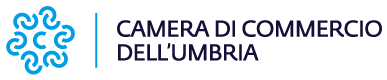 Bando per il sostegno alla realizzazione di studi di fattibilità delle Comunità Energetiche Rinnovabili(Determinazione Segretario Generale n. 336 del 23/06/2023)DenominazioneSede (cap - Comune) Via / PiazzaCod. Fisc. e/o Partita IVATelefono Indirizzo PECIndirizzo e-mail 